All breakfast choices served with juice, fruit, and milk.  All lunches served with choice of milk – choc. Skim, skim, 1%. Menus are planned to meet the USDA guidelines.  Salad bar available every day. Menu subject to change without notice. “This institution is an equal opportunity provider.”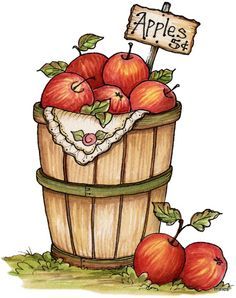 MondayTuesdayWednesdayThursdayFriday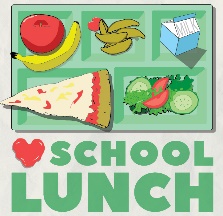 1Yogurt orCereal w/toastMacaroni hamburger hotdish, wgr bun, corn, pears2Mini doughnuts orCereal w/toastSloppy Joe, wgr bun, spudsters, broccoli, cantaloupe3French toast w/sausage patty orCereal w/toastHot ham & cheese, smiley fries, carrots, grapes6Labor DayNo School7Mini waffles orCereal w/toastPepperoni pizza, green beans, pineapple, rice krispie bar8Yogurt orCereal w/toastChicken nuggets, mashed potatoes w/gravy, corn, peaches9Caramel roll orCereal w/toastChicken patty, wgr bun, hash brown wedges, applesauce10Egg omelet orCereal w/toastGrilled cheese, tomato soup, pears, Goldfish crackers13Breakfast pizza orCereal w/toastChicken fajita tortillacorn, peaches14Pancake on a stick orCereal w/toastHamburger, wgr bun, French fries, baked beans, cantanloupe15Yogurt orCereal w/toastOrange chicken, rice, broccoli, mandarin oranges, egg roll16Long John orCereal w/toastChicken pasta supreme, wgr bun, peas, carrots, pears17Mini French toast orCereal w/toastSub sandwich, wgr bun, tortilla chips w/salsa, apple, sherbet20Breakfast pizza or Cereal w/toastQuesadilla pizza, corn, pineapple, cookie21French toast w/sausage patty orCereal w/toastSloppy Joes, wgr bun, spudsters, broccoli, cantaloupe22Yogurt orCereal w/toastTurkey, mashed potatoes, gravy, wgr bun, green beans, pears 23Mini doughnuts orCereal w/toastChili w/crackers, corn, peaches, sweet roll24Mini pancake wraps orCereal w/toastDeli turkey, wgr bun, chicken noodle soup, apple crisp w/topping27Breakfast pizza orCereal w/toastMini corndogs, potato wedges, baked beans, pears, cookie28Egg omelet orCereal w/toastPulled pork, wgr bun, potato wedges, baked beans, applesauce29Yogurt orCereal w/toastLasagna, bread stick, green beans, pineapple30Caramel roll orCereal w/toastTaco salad, tortilla chips, refried beans, orangeOct 1French toast sticksw/sausage patty orCereal w/toastCheesy breadstick, baked beans, strawberry cup